.Intro de 80 comptes. | Aucun tag | Aucune reprise[1 – 8] WEAVE, SIDE SHUFFLE, BACK ROCK STEP[9 – 16] (MONTEREY TURN 1/4 TURN) X 2Taper des mains lorsque les pieds sont assemblés[17 – 24] SIDE ROCK STEP, BEHIND, SIDE ROCK STEP, BEHIND, SIDE, CROSS[25 – 32] (STOMP, HEEL SWIVEL, TOE SWIVEL, HEEL SWIVEL) X 2[33 – 40] TWIST X 4, CLAP, TWIST X 4, CLAP[41 – 48] TURN 1/8 & TOE STRUT, TOE STRUT, WALK, WALK, WALK, TURN 3/8[49 – 56] STEP, POINT, STEP, SCUFF, JAZZ BOX CROSS[57 – 64] (TOE, HEEL) X 2, STEP, TOGETHER, HEEL BOUNCE X 2Recommencez!Traduction et corrections par Charles-Olivier Théroux à partir de la feuille de pas originale et du vidéo du chorégraphe (2020-03-14).Disponible sur : cclovercountrypop.comco.theroux@cclovercountrypop.comcaroline@cclovercountrypop.comSoul Shake (fr)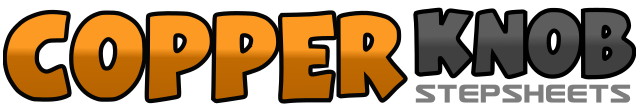 .......Compte:64Mur:4Niveau:Intermédiaire.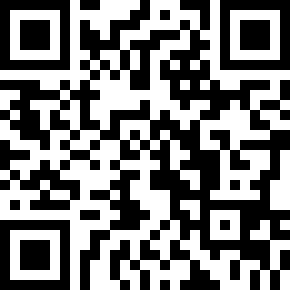 Chorégraphe:Fred Whitehouse (IRE) - Août 2019Fred Whitehouse (IRE) - Août 2019Fred Whitehouse (IRE) - Août 2019Fred Whitehouse (IRE) - Août 2019Fred Whitehouse (IRE) - Août 2019.Musique:Soul Shake - Tommy CastroSoul Shake - Tommy CastroSoul Shake - Tommy CastroSoul Shake - Tommy CastroSoul Shake - Tommy Castro........1 – 2Pied G à G – Pied D croisé derrière le pied G3 – 4Pied G à G – Pied D croisé devant le pied G5 & 6Pied G à G – Pied D à côté du pied G – Pied G à G7 – 8Pied D derrière – Retour du poids sur le pied G1 – 2Pointe du pied D à D – 1/4 de tour à D et pied D à côté du pied G (3:00)3 – 4Pointe du pied G à G – Pied G à côté du pied D5 – 6Pointe du pied D à D – 1/4 de tour à D pied D à côté du pied G (6:00)7 – 8Pointe du pied G à G – Pied G à côté du pied D1 – 2 – 3Pied D à D – Retour du poids sur le pied G – Pied D croisé derrière le pied G4 – 5 – 6Pied G à G – Retour du poids sur le pied D – Pied G croisé derrière le pied D7 – 8Pied D à D – Pied G croisé devant le pied D1 – 2Taper le pied D au sol en diagonale à D – Pivoter le talon G vers l’intérieur3 – 4Pivoter la pointe G vers l’intérieur – Pivoter le talon G vers l’intérieur5 – 6Taper le pied G au sol en diagonale à G – Pivoter le talon D vers l’intérieur7 – 8Pivoter la pointe D vers l’intérieur – Pivoter le talon D vers l’intérieur1 – 2Pivoter les talons à D – Pivoter les pointes à D3 – 4Pivoter les talons à D – Taper des mains5 – 6Pivoter les talons à G – Pivoter les pointes à G7 – 8Pivoter les talons à D – Taper des mains1 – 21/8 de tour à D et plante du pied D devant – Déposer talon D - (7:30)3 – 4Plante du pied G devant – Déposer talon G5 – 8Pied D devant – Pied G devant – Pied D devant – 3/8 de tour à G (poids à G) (3:00)1 – 4Pied D devant – Pointe du pied G à G – Pied G devant – Brosser le talon D devant5 – 6Pied D croisé devant le pied G – Pied G derrière7 – 8Pied D à D – Pied G croisé devant le pied D1 – 2Pointe D à l’intérieur du pied G – Talon D à D3 – 4Pointe D à l’intérieur du pied G – Talon D à D5 – 6Pied D devant – Pied G à côté du pied D7 – 8Lever et baisser les talons – Lever et baisser les talons